Pop Triptych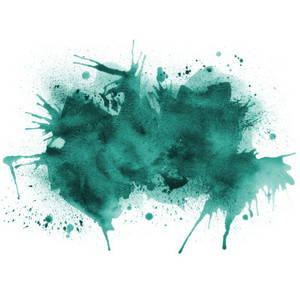 1. Take 5 pictures of your reaction to a popular culture scenarioTake your photos:In front of a light blank wall Well-lit area in direct light Up close from your shoulders up(The blank wall by the greenhouse in the hall by the drawing room works great!) 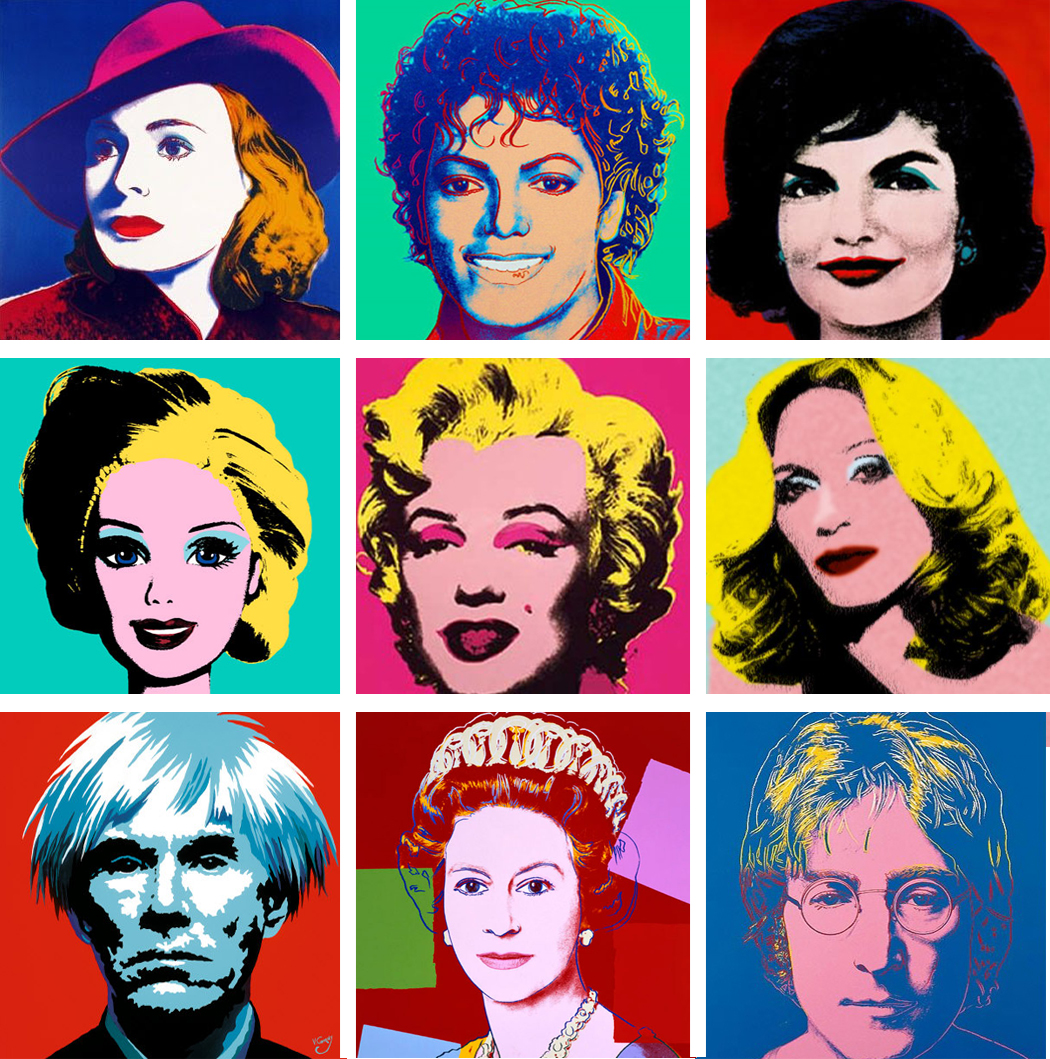 Upload photos to student folder By Friday Feb. 7th (if you take your own) Chose 3 of the 5 photos  Remember what pop culture scenario you are reacting too Create a stencil of your portrait using Photoshop Print out the three Photoshop stencils  In the class folder there is a word template that the photos need to fit in. Each photo will be roughly 8.5 in x 5 inOn watercolor paper trace the triptych layout using the premade templateUse a window or a light box to trace around the negative space of your portrait stencilDraw lightlyUse masking fluid to fill in negative space of your drawingIt will look funny, but when you take off the masking fluid it will look like your stencil Use at least one of the watercolor techniques/textures you explored in your calendarWet-on-wet / Wet-on-dry / Dry brush / Gradation / Salt / Sponge (Other options to create texture - Splatter / Saran wrap / Lifting color / etc…) Write on the back of your painting which pop culture scenarios you reacted to Things to think about: The order and placement of your portraits within the triptych Visual Balance, Visual Movement, Color, Texture, Space, and Unity. How with the use of color and texture you can enhance the expression shown in your portrait. Take a close up portrait of your reaction to all of these scenarios. You will end up picking 3 for your final piece. Make sure to write down which ones you choose! You are watching the Super Bowl halftime show, and Bruno Mars doesn’t show up! Then the broncos loseMiley Cyrus fell off of a wrecking ballYou are walking down the street and see a large group of people planking… Then they start doing the Harlem Shake Yolo Justin Bieber gets deported 